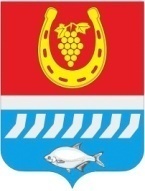 АДМИНИСТРАЦИЯ ЦИМЛЯНСКОГО РАЙОНАПОСТАНОВЛЕНИЕ07.2021                                             №                                              г. ЦимлянскО внесении изменений в постановлениеАдминистрации Цимлянского районаот 19.11.2015 № 643 «Об утверждении административного регламента предоставлениямуниципальной услуги «Предоставлениеинформации об объектах учета из реестрамуниципального имущества»В связи с протестом прокуратуры Цимлянского района от 25.06.2021 № 07-18-2021 и в целях приведения нормативного правового акта Администрации Цимлянского района в соответствие с действующим законодательством, Администрация Цимлянского районаПОСТАНОВЛЯЕТ:1. Внести в постановление Администрации Цимлянского района от 19.11.2015 № 643 «Об утверждении административного регламента предоставления муниципальной услуги «Предоставление информации об объектах учета из реестра муниципального имущества»  изменения, признав утратившим силу приложение № 3 к административному регламенту предоставления муниципальной услуги «Предоставление информации об объектах учета из реестра муниципального имущества». 2. Настоящее постановление вступает в силу со дня его официального  опубликования. 3. Контроль за выполнением постановления возложить на первого  заместителя главы Администрации Цимлянского района Ночевкину Е.Н. Глава Администрации Цимлянского района                                                                В.В. СветличныйПостановление вносит отдел имущественных и земельных отношений Администрации района         